REZEPTEJausenspieße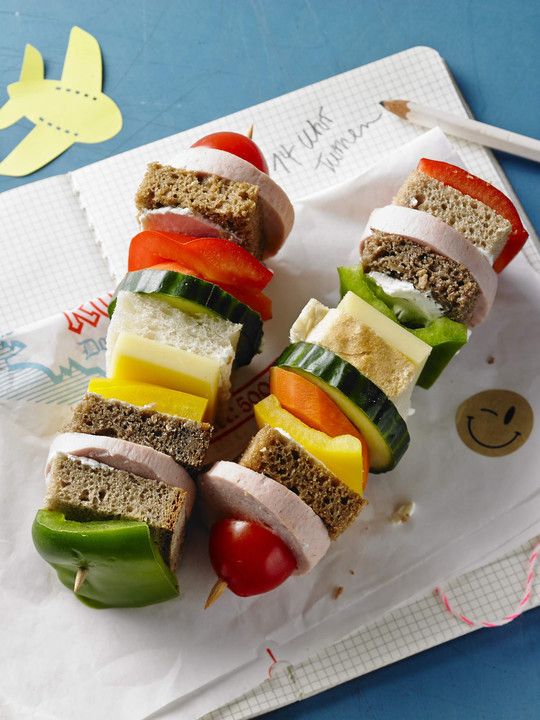 ZutatenVollkornbrothart gekochte EierFrischkäseSchnittkäse in WürfelRadieschenhälftenbunte PaprikawürfelDas Vollkornbrot in kleine 3 cm große Quadrate schneiden. Die Hälfte der Quadrate mit Frischkäse bestreichen und mit der anderen Hälfte bedecken. Zusammen mit den übrigen Zutaten möglichst abwechslungsreich auf Holzspießchen stecken.KuchenZutaten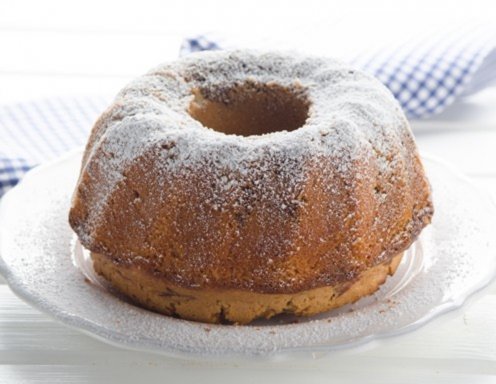 Die Einheit Becher bezieht sich auf einen Sauerrahmbecher.4 Eier1 Becher Sauerrahm1 Becher Mehl1 Becher Kakao1 Becher Nüsse½ Becher Öl1 Packung VanillezuckerDie Eier trennen, dann die Eidotter mit dem Zucker sehr schaumig rühren. Die restlichen Zutaten nach und nach hinzufügen und immer weiter rühren. Zum Schluss das Eiweiß zu Schnee schlagen und unter die Masse heben. Die Masse dann in eine gefettete Form einfüllen und bei 180 °C ca. 45 Minuten backen. 